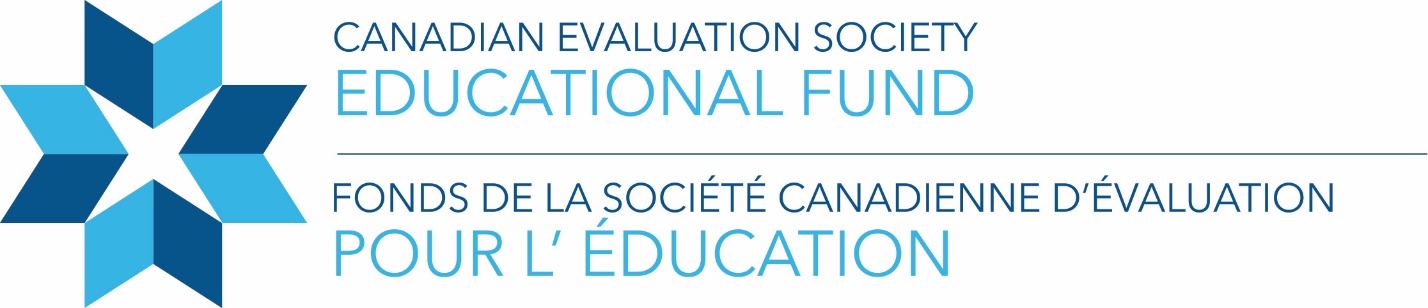 DEMANDE DE BOURSE D’ÉTUDES SUPÉRIEURESRÉVISION : Octobre 2022Vous devez remplir entièrement ce formulaire de demande avant de le soumettre. Une liste de vérification, à la fin du formulaire, vous aidera à vous assurer d’avoir joint tous les documents pertinents. Une demande incomplète ou remise après la date limite ne sera pas considérée. Les renseignements personnels recueillis dans ce formulaire sont destinés exclusivement à l’usage du Programme de bourses d’études supérieures du FSCÉÉ (ci-après, le « Programme ») et seront communiqués uniquement aux membres du Comité de sélection du Programme de bourses d’études supérieures du FSCÉÉ (ci-après, le « Comité de sélection »). Les données agrégées serviront à évaluer le Programme.  Veuillez faire parvenir votre demande dûment remplie à :Dr. Steven LamDirecteur du Programme de bourses d’études supérieures du FSCÉÉCourriel : scholarship@cesef.ca		Renseignements personnelsCes renseignements sont recueillis à des fins strictement administratives. Ils seront communiqués uniquement à certains administrateurs du FSCÉÉ et au Comité de sélection pour leur permettre d’accomplir leurs tâches respectives dans le cadre du Programme.  		Renseignements personnelsCes renseignements sont recueillis à des fins strictement administratives. Ils seront communiqués uniquement à certains administrateurs du FSCÉÉ et au Comité de sélection pour leur permettre d’accomplir leurs tâches respectives dans le cadre du Programme.  		Renseignements personnelsCes renseignements sont recueillis à des fins strictement administratives. Ils seront communiqués uniquement à certains administrateurs du FSCÉÉ et au Comité de sélection pour leur permettre d’accomplir leurs tâches respectives dans le cadre du Programme.  Nom de familleCode internePrénomInitiale(s)TitreDate de naissance (aaaa/mm/jj) (facultatif)Langue de correspondance□ Anglais	□ Français□ Anglais	□ FrançaisAdresse postale permanenteVilleProvince ou territoireCode postalNuméro de téléphone principal(     )          -           poste :(     )          -           poste :Numéro de téléphone secondaire(     )          -           poste :(     )          -           poste :Adresse de courriel principaleStatut de citoyenneté□ Citoyenneté canadienne	□ Résident permanent – veuillez préciser la date (aa/mm/jj) : □ Autre – veuillez préciser le pays : _____________□ Citoyenneté canadienne	□ Résident permanent – veuillez préciser la date (aa/mm/jj) : □ Autre – veuillez préciser le pays : _____________Expérience professionnelleExpérience professionnelleVeuillez joindre à votre demande un curriculum vitae d’un maximum de deux pages décrivant vos antécédents d’emploi en recherche et en évaluation de programme. Pour chaque poste, veuillez indiquer le nom de l’organisation ou du superviseur ainsi que le lieu et la durée de l’emploi et décrire brièvement le travail que vous avez réalisé. Veuillez joindre à votre demande un curriculum vitae d’un maximum de deux pages décrivant vos antécédents d’emploi en recherche et en évaluation de programme. Pour chaque poste, veuillez indiquer le nom de l’organisation ou du superviseur ainsi que le lieu et la durée de l’emploi et décrire brièvement le travail que vous avez réalisé. Occupez-vous ou avez-vous déjà occupé un emploi dans le domaine de l’évaluation?□ Oui		□ NonCombien de temps avez-vous travaillé dans le domaine de l’évaluation?□ Moins d’un an		□ 1 an		□ 2 ans ou plus□ Sans objet J’atteste que je n’ai aucun conflit d’intérêts au regard du code de déontologie de mon employeur actuel ou de mes employeurs précédents (que ce soit ou non dans le domaine de l’évaluation).□ Oui		□ Non		Programme choisi et besoins financiersIl n’est pas nécessaire que l’admission à une université ou à un programme précis soit assurée au moment de produire la demande. Le cas échéant, vous devrez toutefois fournir la confirmation de votre admission au moment d’accepter votre bourse d’études.Programme choisi et besoins financiersIl n’est pas nécessaire que l’admission à une université ou à un programme précis soit assurée au moment de produire la demande. Le cas échéant, vous devrez toutefois fournir la confirmation de votre admission au moment d’accepter votre bourse d’études.Nom du programme visé par la demande de bourse d’étudesTitre de votre projet de recherche (s’il y a lieu)Avez-vous demandé ou comptez-vous demander une approbation déontologique pour votre recherche? □ Oui		□ Non	Niveau du programme visé par la demande de bourse d’études (Si aucun de ces niveaux ne s’applique, votre candidature n’est pas admissible.)□ Doctorat		□ Maîtrise	
□ Programme combiné de maîtrise et doctorat□ Diplôme d’études supérieures		
□ Certificat d’études supérieuresÉtudierez-vous à temps plein ou à temps partiel?□ À temps plein		□ À temps partielNom de l’établissement qui délivre le diplômeDate de début réelle ou présumée du programme visé par votre demande de bourse d’études (aaaa/mm/jj)Date présumée du début de la bourse d’études (aaaa/mm/jj)Au début de la période visée par votre demande, à quelle année de votre programme en serez-vous?□ 1re année	□ 2e année	□ 3e année ou plusLe programme d’études choisi vous donnera-t-il votre premier diplôme en évaluation de programme?□ Oui		□ NonVeuillez joindre à votre demande une présentation sommaire, d’un maximum de deux pages, du programme d’études visé par votre demande. La présentation sommaire doit préciser la nature de la concentration en évaluation de programme de votre programme d’études, les cours qui y sont liés, les exigences de recherche et, le cas échéant, la description de votre projet de recherche. La présentation sommaire doit être rédigée en termes simples (non spécialisés), car votre demande sera évaluée par un comité multidisciplinaire. Elle doit également comprendre un bref exposé des besoins financiers qui justifient votre demande de bourse (ex. : inadmissibilité aux autres bourses d’importance, équilibre emploi-études, recherche de financement pour un projet).Veuillez joindre à votre demande une présentation sommaire, d’un maximum de deux pages, du programme d’études visé par votre demande. La présentation sommaire doit préciser la nature de la concentration en évaluation de programme de votre programme d’études, les cours qui y sont liés, les exigences de recherche et, le cas échéant, la description de votre projet de recherche. La présentation sommaire doit être rédigée en termes simples (non spécialisés), car votre demande sera évaluée par un comité multidisciplinaire. Elle doit également comprendre un bref exposé des besoins financiers qui justifient votre demande de bourse (ex. : inadmissibilité aux autres bourses d’importance, équilibre emploi-études, recherche de financement pour un projet).Études universitaires antérieuresÉtudes universitaires antérieuresÉnumérez jusqu’à deux de vos programmes d’études les plus pertinents, en commençant par le plus récent (qui peut être votre programme actuel). Énumérez jusqu’à deux de vos programmes d’études les plus pertinents, en commençant par le plus récent (qui peut être votre programme actuel). Type de programmeNom du programmeDate de début (aaaa/mm/jj)Date de fin (aaaa/mm/jj)DisciplineNom de l’établissement ou de l’organisme qui a attribué le diplômeLes relevés de notes pour ce programme sont-ils joints à votre demande?□ Oui		□ NonLe FSCÉÉ vous a-t-il fourni une aide financière en vue de ce diplôme? (Dans l’affirmative, votre candidature n’est pas admissible.)□ Oui		□ NonType de programmeNom du programmeDate de début (aaaa/mm/jj)Date de fin (aaaa/mm/jj)DisciplineNom de l’établissement ou de l’organisme qui a attribué le diplômeLes relevés de notes pour ce programme sont-ils joints à votre demande?□ Oui		□ NonLe FSCÉÉ vous a-t-il fourni une aide financière en vue de ce diplôme? (Dans l’affirmative, votre candidature n’est pas admissible.)□ Oui		□ NonPrix et distinctionsPrix et distinctionsPrix et distinctionsPrix et distinctionsPrix et distinctionsÉnumérez jusqu’à six bourses, stages postdoctoraux, prix et distinctions qui, selon vous, pourraient être pertinents pour cette demande.Énumérez jusqu’à six bourses, stages postdoctoraux, prix et distinctions qui, selon vous, pourraient être pertinents pour cette demande.Énumérez jusqu’à six bourses, stages postdoctoraux, prix et distinctions qui, selon vous, pourraient être pertinents pour cette demande.Énumérez jusqu’à six bourses, stages postdoctoraux, prix et distinctions qui, selon vous, pourraient être pertinents pour cette demande.Énumérez jusqu’à six bourses, stages postdoctoraux, prix et distinctions qui, selon vous, pourraient être pertinents pour cette demande.Type de prix ou distinctionNomOffert parDurée (années/mois)Valeur/année d’attributionContributions à la rechercheVeuillez joindre à votre demande une liste (maximum d’une page) des affiches ou présentations dans le cadre de congrès, des travaux scolaires, des rapports et des publications (à comité de lecture ou non) que vous avez réalisés dans le domaine de l’évaluation de programme et qui pourraient se révéler pertinents pour cette demande. La liste doit être facile à consulter par les évaluateurs et être conforme aux normes bibliographiques de l’APA. Lettres d’appréciationComme indiqué dans la description du Programme de bourses d’études supérieures, vous devez fournir deux lettres d’appréciation. Chaque lettre d’appréciation doit être produite par une personne qui est en mesure d’attester :L'excellence académique;votre potentiel de faire carrière en évaluation;vos compétences en communication;les besoins financiers qui justifient votre demande de bourse. Les renseignements fournis dans les lettres d’appréciation sont destinés exclusivement aux fins de l’évaluation; ils ne seront pas communiqués en dehors du processus d’évaluation.  Voici les directives aux répondants pour la rédaction des lettres :Garder à l’esprit que le domaine ou le sous-domaine d’études envisagé n’est pas nécessairement familier à tous les membres du Comité de sélection.Préciser, par des exemples clairs et concis, dans quelle mesure vous avez pu constater les aptitudes et les habiletés du candidat dans chacun des domaines suivants :Dans sa lettre, le répondant doit également indiquer s’il a lu ou non votre demande de bourse d’études supérieures du FSCÉÉ et reconnaître qu’il comprend qu’en vertu de la Loi sur l’accès à l’information et de la Loi sur la protection des renseignements personnels, vous pourrez avoir accès au contenu des lettres, à l’exception de l’identité du répondant. Chaque lettre doit avoir la forme d’un document de traitement de texte, en corps 12, de 750 mots ou moins. Les pages supplémentaires ne seront pas transmises au Comité de sélection. Noms et coordonnées des répondantsNoms et coordonnées des répondantsLes renseignements de cette section aideront le FSCÉÉ à effectuer le suivi des lettres d’appréciation et à valider l’identité des répondants.Les renseignements de cette section aideront le FSCÉÉ à effectuer le suivi des lettres d’appréciation et à valider l’identité des répondants.1er répondantNom de famille :Prénom :Initiale(s) :Nom complet de l’organisation :Département/service :2e répondantNom de famille :Prénom :Initiale(s) :Nom complet de l’organisation :Département/service :DéclarationDéclarationJe déclare que cette demande et les documents joints sont exacts et complets; je comprends que si certains renseignements ont été omis dans cette demande, celle-ci pourrait être refusée. Je m’engage à informer le FSCÉÉ de tout changement à mes coordonnées, s’il y a lieu.  J’accepte de me conformer aux modalités précisées dans la description du Programme de bourses d’études supérieures du FSCÉÉ, aux consignes qui accompagnent ce formulaire et à toute autre condition applicable à une bourse obtenue en vertu de ma demande. Je comprends que le FSCÉÉ se réserve le droit de déterminer l’admissibilité de ma demande en fonction des renseignements fournis aux présentes et d’interpréter les règlements du programme exposés dans ses documents publiés.  Je comprends que l’octroi d’une bourse est conditionnel à la disponibilité des fonds au FSCÉÉ. Si je reçois une bourse, j’accepte également de soumettre le rapport final exigé par le FSCÉÉ et de fournir mon numéro d’assurance sociale aux fins de la délivrance d’un relevé T4A. Je comprends que dans le cadre du processus d’évaluation entrepris par le FSCÉÉ, ma demande sera communiquée (en tout ou en partie) à des membres du FSCÉÉ ou du Comité de sélection.Je comprends que les renseignements personnels recueillis dans cette demande sont destinés à l’usage exclusif du Programme de bourses d’études supérieures, qu’ils ne seront communiqués à personne d’autre que les membres du comité du Programme, et que les données agrégées serviront à évaluer le Programme.Je déclare que cette demande et les documents joints sont exacts et complets; je comprends que si certains renseignements ont été omis dans cette demande, celle-ci pourrait être refusée. Je m’engage à informer le FSCÉÉ de tout changement à mes coordonnées, s’il y a lieu.  J’accepte de me conformer aux modalités précisées dans la description du Programme de bourses d’études supérieures du FSCÉÉ, aux consignes qui accompagnent ce formulaire et à toute autre condition applicable à une bourse obtenue en vertu de ma demande. Je comprends que le FSCÉÉ se réserve le droit de déterminer l’admissibilité de ma demande en fonction des renseignements fournis aux présentes et d’interpréter les règlements du programme exposés dans ses documents publiés.  Je comprends que l’octroi d’une bourse est conditionnel à la disponibilité des fonds au FSCÉÉ. Si je reçois une bourse, j’accepte également de soumettre le rapport final exigé par le FSCÉÉ et de fournir mon numéro d’assurance sociale aux fins de la délivrance d’un relevé T4A. Je comprends que dans le cadre du processus d’évaluation entrepris par le FSCÉÉ, ma demande sera communiquée (en tout ou en partie) à des membres du FSCÉÉ ou du Comité de sélection.Je comprends que les renseignements personnels recueillis dans cette demande sont destinés à l’usage exclusif du Programme de bourses d’études supérieures, qu’ils ne seront communiqués à personne d’autre que les membres du comité du Programme, et que les données agrégées serviront à évaluer le Programme.Signature :Nom en caractères d’imprimerie :Date de signature de la demande :Liste de vérification de la demandeLa liste de vérification suivante vous aidera à vérifier si votre demande est complète et si vous y avez joint tous les documents prescrits. Cette feuille doit accompagner votre demande, car elle sera remise au Comité de sélection. Formulaire de demande dûment rempli et signéLettre officielle confirmant les études à temps partiel ou l’absence autorisée (le cas échéant) (maximum d’une page)Présentation sommaire du programme d’études (maximum de deux pages – voir les consignes)Relevés de notes de vos deux programmes d’études les plus pertinentsContributions à la recherche (maximum d’une page – voir les consignes ci-dessus)Curriculum vitae axé sur l’expérience de travail en évaluation et en recherche (maximum de deux pages – voir les consignes ci-dessus)Deux lettres d’appréciation